Flex Supply, LLC									14308 HWY 155 NorthPhone: 903-877-3787								   Winona, TX 75792Fax: 866-330-2366JOB INFORMATION SHEETCustomer Name: _______________________			Date: ________________________Estimated Job Amount: __________________			Is Job Taxable? (Please Circle)  YES   NOEstimated Job Expiration: ________________			Please Attach Exemption, If NeededIs Flex Supply’s Customer the:Property Owner   /   General Contractor   /   Subcontractor     Please Circle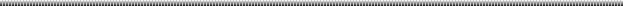 Property Owner Name ___________________________________________________________Address ___________________________________ City________________ State _____Zip_______Project Name/Number _______________________________________________________________Project Address _____________________________ City ________________ State ____ Zip _______Is Project Delivery Location?  Yes    No      Delivery Address __________________________________County/Parish ______________________General Contractor ___________________________________Contact Name _______________Address ________________________________ City ________________ State ____ Zip _______        Phone ____________________________   Subcontractor ______________________________________ Contact Name _______________Address ________________________________ City ________________ State ____ Zip _______        Phone ____________________________        Bonding Company ___________________________________ Agent _________________________        Bond Number ______________________________________ Phone _________________________The undersigned attests that all information given is true and correct.Submitted this ________ day of ______________, 20____________________________________________________	________________________________Signature							TitlePrint Name ____________________________________